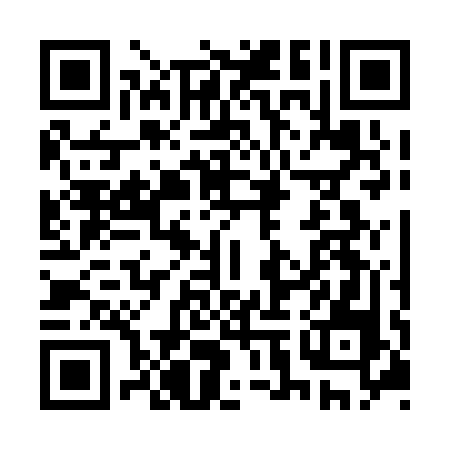 Prayer times for Terrasse-Prefontaine, Quebec, CanadaMon 1 Jul 2024 - Wed 31 Jul 2024High Latitude Method: Angle Based RulePrayer Calculation Method: Islamic Society of North AmericaAsar Calculation Method: HanafiPrayer times provided by https://www.salahtimes.comDateDayFajrSunriseDhuhrAsrMaghribIsha1Mon3:105:0812:576:208:4610:442Tue3:115:0912:576:208:4510:433Wed3:125:0912:576:208:4510:434Thu3:135:1012:586:208:4510:425Fri3:145:1112:586:208:4410:416Sat3:155:1112:586:208:4410:407Sun3:165:1212:586:208:4410:398Mon3:185:1312:586:198:4310:389Tue3:195:1412:586:198:4310:3710Wed3:205:1512:586:198:4210:3611Thu3:225:1512:596:198:4110:3512Fri3:235:1612:596:188:4110:3413Sat3:245:1712:596:188:4010:3314Sun3:265:1812:596:188:3910:3115Mon3:275:1912:596:178:3910:3016Tue3:295:2012:596:178:3810:2917Wed3:305:2112:596:178:3710:2718Thu3:325:2212:596:168:3610:2619Fri3:345:2312:596:168:3510:2420Sat3:355:2412:596:158:3410:2321Sun3:375:2512:596:158:3310:2122Mon3:395:2612:596:148:3210:1923Tue3:405:271:006:148:3110:1824Wed3:425:281:006:138:3010:1625Thu3:445:291:006:128:2910:1426Fri3:465:301:006:128:2810:1327Sat3:475:321:006:118:2710:1128Sun3:495:3312:596:108:2610:0929Mon3:515:3412:596:108:2410:0730Tue3:525:3512:596:098:2310:0531Wed3:545:3612:596:088:2210:03